Curriculum OverviewYear 8Autumn Term 2022-2023In this booklet you will find details for each subject which focusses on the substantive knowledge (facts etc) and disciplinary knowledge (how the subject gains knowledge.  For example, in Science, disciplinary knowledge would focus on practical investigations, enquiry and data analysis etc).This knowledge has been carefully sequenced to build in complexity and focuses on securing core knowledge, before moving on to more complex knowledge.Curriculum Overview for EnglishYear 8Curriculum Overview for MathematicsYear 8Curriculum Overview for ScienceYear 8Curriculum Overview for HistoryYear 8Curriculum Overview for GeographyYear 8Curriculum Overview for CitizenshipYear 8Curriculum Overview for PSHEYear 8Half term 2 will be updated prior to the start of the new half termCurriculum Overview for Religion, Philosophy and EthicsYear 8Curriculum Overview for French   Year 8Curriculum Overview for Computer ScienceYear 8Curriculum Overview for MusicYear 8Curriculum Overview for Drama: Year 8Curriculum Overview for Design TechnologyYear 8Curriculum Overview for Catering Year 8Curriculum Overview for Art and DesignYear 8Curriculum Overview for CareersYear 8Curriculum Overview for Core PEYear 8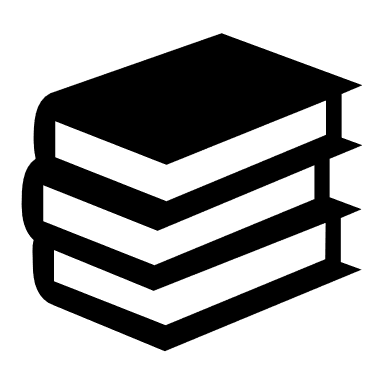 This symbol indicates the ways in which we will support pupils with their reading.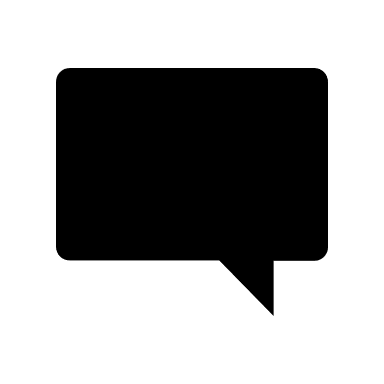 This symbol indicates the key terminology we will be introducing in lessons.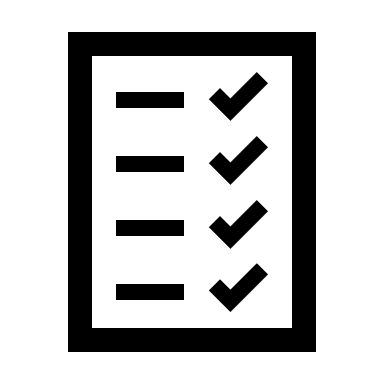 This symbol indicates how we will assess progress in the term.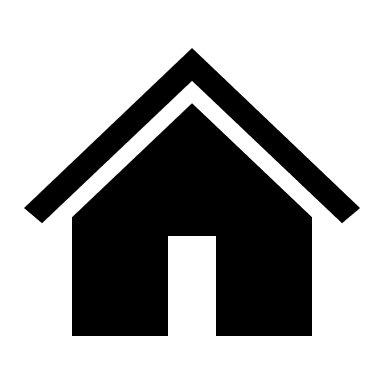 This symbol indicates the homework pupils will be set.Half Term 1:  SonnetsSubstantive Knowledge:Students knowThe conventions of the Petrarchan sonnet The conventions of the Shakespearean sonnet How to read a poemHow to identify a range of poetic devices Specific analytical lexis and how to use them in their sentences (see key vocabulary section)Specific comparative literary themes (see key vocabulary section)Specific literary concepts which relate to writer’s intent (see key vocabulary section)Key features of the literary context which influenced the writer’s intentHow to write grammatical construction of thesis statements, comparative statements, how to embed textual detail and introduce analysis of writer’s methods and intent Disciplinary Knowledge:Students canConstruct personal viewpoints in the form of thesis statements Select and embed relevant textual detailAnalyse the writer’s use of language, structure and poetic form Evaluate the writer’s intent Compare poems in relation to literary concepts, ideas and methods Reading strategy: how to read a sonnet Students will need a firm comprehension of a poem before they can make any sense of linguistic or structural analysis. Below is a suggested strategy to help with this. 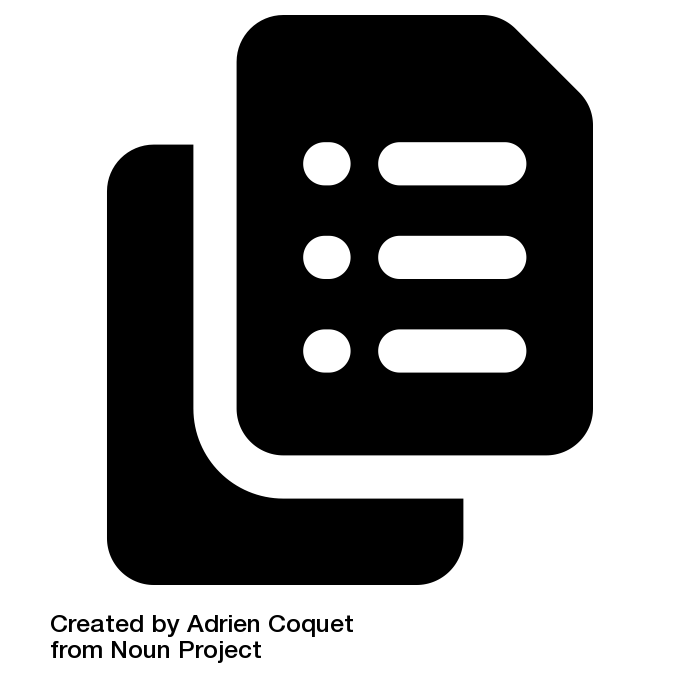 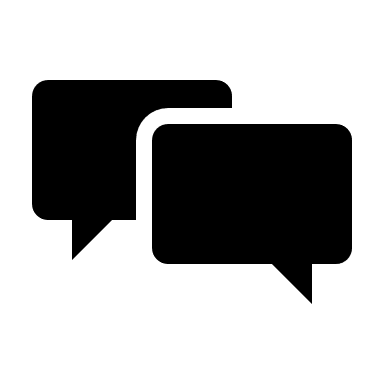 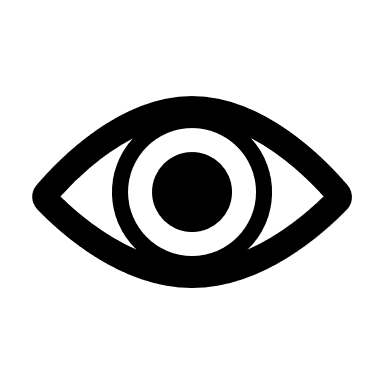 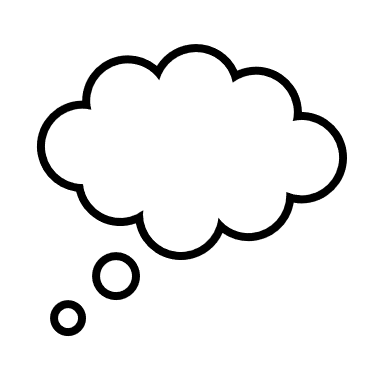 Half Term 1:  SonnetsSubstantive Knowledge:Students knowThe conventions of the Petrarchan sonnet The conventions of the Shakespearean sonnet How to read a poemHow to identify a range of poetic devices Specific analytical lexis and how to use them in their sentences (see key vocabulary section)Specific comparative literary themes (see key vocabulary section)Specific literary concepts which relate to writer’s intent (see key vocabulary section)Key features of the literary context which influenced the writer’s intentHow to write grammatical construction of thesis statements, comparative statements, how to embed textual detail and introduce analysis of writer’s methods and intent Disciplinary Knowledge:Students canConstruct personal viewpoints in the form of thesis statements Select and embed relevant textual detailAnalyse the writer’s use of language, structure and poetic form Evaluate the writer’s intent Compare poems in relation to literary concepts, ideas and methods SonnetPetrarchan sonnetShakespearean sonnetOctaveSestet QuatrainVoltaCoupletSyllableIambic PentameterHendecasyllableHalf Term 1:  SonnetsSubstantive Knowledge:Students knowThe conventions of the Petrarchan sonnet The conventions of the Shakespearean sonnet How to read a poemHow to identify a range of poetic devices Specific analytical lexis and how to use them in their sentences (see key vocabulary section)Specific comparative literary themes (see key vocabulary section)Specific literary concepts which relate to writer’s intent (see key vocabulary section)Key features of the literary context which influenced the writer’s intentHow to write grammatical construction of thesis statements, comparative statements, how to embed textual detail and introduce analysis of writer’s methods and intent Disciplinary Knowledge:Students canConstruct personal viewpoints in the form of thesis statements Select and embed relevant textual detailAnalyse the writer’s use of language, structure and poetic form Evaluate the writer’s intent Compare poems in relation to literary concepts, ideas and methods Frequent checks for understanding and multiple-choice questions provided. Regular opportunities to practise summarizing and thesis statements. Low stakes quiz to assess knowledge of academic vocabulary, comparative themes, literary concepts & analytical lexis. How does Milton present ideas about mortality? End point test.Half Term 1:  SonnetsSubstantive Knowledge:Students knowThe conventions of the Petrarchan sonnet The conventions of the Shakespearean sonnet How to read a poemHow to identify a range of poetic devices Specific analytical lexis and how to use them in their sentences (see key vocabulary section)Specific comparative literary themes (see key vocabulary section)Specific literary concepts which relate to writer’s intent (see key vocabulary section)Key features of the literary context which influenced the writer’s intentHow to write grammatical construction of thesis statements, comparative statements, how to embed textual detail and introduce analysis of writer’s methods and intent Disciplinary Knowledge:Students canConstruct personal viewpoints in the form of thesis statements Select and embed relevant textual detailAnalyse the writer’s use of language, structure and poetic form Evaluate the writer’s intent Compare poems in relation to literary concepts, ideas and methods A range/variety of online quizzes to embed and test substantive knowledge and vocabulary.Half Term 2:  Religion and SuperstitionSubstantive Knowledge:What languages the Bible was originally written in (Hebrew, Aramaic and Greek)that the King James Bible was published in 1611Tyndale believed the Bible must be translated into English so that ordinary people would know the word of Godmost of the King James Version is based on the translation of William TyndaleMystery plays were performed in the Middle Ages so that ordinary people would know Bible storiesFlood myths are common to many different ancient culturesBiblical narratives contain very little description and no access to characters’ thoughtsWhat is said in the Sermon on the Mount (beatitudes and Lord’s prayer)What a Road to Damascus experience meansWhy John Bunyan chose to use allegory to tell the story of Pilgrim’s ProgressThe titles of poems by William Blake and Emily DickinsonWhen Blake and Dickinson livedDisciplinary Knowledge:summarise a range of Bible stories including Adam & Eve, Cain & Abel, Noah and the Flood, David & Goliath, Samson & Delilah, the wisdom of Solomon, Daniel in the lions’ den, the Nativity, the raising of Lazarus, the conversion of Paul.explain the difficulties of translating the Bibleuse tenor, vehicle and ground to analyse a range of metaphorsuse excellent epithets to write thesis statementsuse thesis statements to write three topic sentencesembed textual detail to support argumentsanalyse a writer’s methodsuse a range of sentence types to create effectsReading for meaningIt is suggested through the guide that extracts from the King James Version of the Bible are read in full in class. The focus should be to read for meaning; whilst opportunities for analysis will be highlighted, there should be lessons where classes are read to without analysis of extracts or an emphasis on writing. For example, over a course of 4 lessons in a week, students could read with the teacher for 2-3 of those lessons and the others within that week could be an analysis of what has been read; consolidating events and characters, inference focuses and predictions for future reading. For this to be effective, a range of approaches should be trialled; students reading aloud in fluency lessons, a teacher reading sections to students, students reading in pairs or groups to each other, students reading sections independently. Reading fluencyThe Multi-Dimensional Fluency Rubric is a crucial for resource for any students struggling to read fluently:Half Term 2:  Religion and SuperstitionSubstantive Knowledge:What languages the Bible was originally written in (Hebrew, Aramaic and Greek)that the King James Bible was published in 1611Tyndale believed the Bible must be translated into English so that ordinary people would know the word of Godmost of the King James Version is based on the translation of William TyndaleMystery plays were performed in the Middle Ages so that ordinary people would know Bible storiesFlood myths are common to many different ancient culturesBiblical narratives contain very little description and no access to characters’ thoughtsWhat is said in the Sermon on the Mount (beatitudes and Lord’s prayer)What a Road to Damascus experience meansWhy John Bunyan chose to use allegory to tell the story of Pilgrim’s ProgressThe titles of poems by William Blake and Emily DickinsonWhen Blake and Dickinson livedDisciplinary Knowledge:summarise a range of Bible stories including Adam & Eve, Cain & Abel, Noah and the Flood, David & Goliath, Samson & Delilah, the wisdom of Solomon, Daniel in the lions’ den, the Nativity, the raising of Lazarus, the conversion of Paul.explain the difficulties of translating the Bibleuse tenor, vehicle and ground to analyse a range of metaphorsuse excellent epithets to write thesis statementsuse thesis statements to write three topic sentencesembed textual detail to support argumentsanalyse a writer’s methodsuse a range of sentence types to create effectsallegoryallusionsymbolismappositivetestamentdiachronic changeantediluvianHalf Term 2:  Religion and SuperstitionSubstantive Knowledge:What languages the Bible was originally written in (Hebrew, Aramaic and Greek)that the King James Bible was published in 1611Tyndale believed the Bible must be translated into English so that ordinary people would know the word of Godmost of the King James Version is based on the translation of William TyndaleMystery plays were performed in the Middle Ages so that ordinary people would know Bible storiesFlood myths are common to many different ancient culturesBiblical narratives contain very little description and no access to characters’ thoughtsWhat is said in the Sermon on the Mount (beatitudes and Lord’s prayer)What a Road to Damascus experience meansWhy John Bunyan chose to use allegory to tell the story of Pilgrim’s ProgressThe titles of poems by William Blake and Emily DickinsonWhen Blake and Dickinson livedDisciplinary Knowledge:summarise a range of Bible stories including Adam & Eve, Cain & Abel, Noah and the Flood, David & Goliath, Samson & Delilah, the wisdom of Solomon, Daniel in the lions’ den, the Nativity, the raising of Lazarus, the conversion of Paul.explain the difficulties of translating the Bibleuse tenor, vehicle and ground to analyse a range of metaphorsuse excellent epithets to write thesis statementsuse thesis statements to write three topic sentencesembed textual detail to support argumentsanalyse a writer’s methodsuse a range of sentence types to create effectsRecall of key Bible knowledgeThesis statements on key charactersAnalysis of metaphors in psalmsIs the Bible Literature? – deconstructed essay responseHalf Term 2:  Religion and SuperstitionSubstantive Knowledge:What languages the Bible was originally written in (Hebrew, Aramaic and Greek)that the King James Bible was published in 1611Tyndale believed the Bible must be translated into English so that ordinary people would know the word of Godmost of the King James Version is based on the translation of William TyndaleMystery plays were performed in the Middle Ages so that ordinary people would know Bible storiesFlood myths are common to many different ancient culturesBiblical narratives contain very little description and no access to characters’ thoughtsWhat is said in the Sermon on the Mount (beatitudes and Lord’s prayer)What a Road to Damascus experience meansWhy John Bunyan chose to use allegory to tell the story of Pilgrim’s ProgressThe titles of poems by William Blake and Emily DickinsonWhen Blake and Dickinson livedDisciplinary Knowledge:summarise a range of Bible stories including Adam & Eve, Cain & Abel, Noah and the Flood, David & Goliath, Samson & Delilah, the wisdom of Solomon, Daniel in the lions’ den, the Nativity, the raising of Lazarus, the conversion of Paul.explain the difficulties of translating the Bibleuse tenor, vehicle and ground to analyse a range of metaphorsuse excellent epithets to write thesis statementsuse thesis statements to write three topic sentencesembed textual detail to support argumentsanalyse a writer’s methodsuse a range of sentence types to create effectsA range/variety of online quizzes to embed and test substantive knowledge and vocabulary.Half Term 1: AlgebraDeclarative Knowledge:Know the meaning of expression, term, formula, equation, functionKnow and use basic algebraic notation (the ‘rules’ of algebra)Procedural Knowledge:Simplify a simple expression by collecting like termsSimplify more complex expressions by collecting like termsManipulate expressions by multiplying an integer over a bracket (the distributive law)Manipulate expressions by multiplying a single term over a bracket (the distributive law)Substitute positive numbers into expressions and formulaeSimplify an expression involving terms with combinations of variables (e.g. 3a²b + 4ab² + 2a² – a²b) Factorise an algebraic expression by using highest common factorSolve linear equations with the unknown on one side with integersConditional Knowledge: Given a function, establish outputs from given inputs and inputs from given outputsSolve linear equations with the unknown on one side with when calculating with negative numbers is required Solve linear equations with the unknown on both sides when the solution is a fraction Solve linear equations with the unknown on both sides when the solution is a negative number Solve linear equations with the unknown on both sides when the equation involves brackets Modelling reading of questions by the class teacher – teaching like a Mathematician Two key words at the start of each lesson defined Expectation of Mathematical vocabulary used in lessonsHalf Term 1: AlgebraDeclarative Knowledge:Know the meaning of expression, term, formula, equation, functionKnow and use basic algebraic notation (the ‘rules’ of algebra)Procedural Knowledge:Simplify a simple expression by collecting like termsSimplify more complex expressions by collecting like termsManipulate expressions by multiplying an integer over a bracket (the distributive law)Manipulate expressions by multiplying a single term over a bracket (the distributive law)Substitute positive numbers into expressions and formulaeSimplify an expression involving terms with combinations of variables (e.g. 3a²b + 4ab² + 2a² – a²b) Factorise an algebraic expression by using highest common factorSolve linear equations with the unknown on one side with integersConditional Knowledge: Given a function, establish outputs from given inputs and inputs from given outputsSolve linear equations with the unknown on one side with when calculating with negative numbers is required Solve linear equations with the unknown on both sides when the solution is a fraction Solve linear equations with the unknown on both sides when the solution is a negative number Solve linear equations with the unknown on both sides when the equation involves brackets AlgebraExpression, Term, Formula (formulae), Equation, Function, VariableMapping diagram, Input, OutputRepresentSubstituteEvaluateLike termsSimplify / CollectHalf Term 1: AlgebraDeclarative Knowledge:Know the meaning of expression, term, formula, equation, functionKnow and use basic algebraic notation (the ‘rules’ of algebra)Procedural Knowledge:Simplify a simple expression by collecting like termsSimplify more complex expressions by collecting like termsManipulate expressions by multiplying an integer over a bracket (the distributive law)Manipulate expressions by multiplying a single term over a bracket (the distributive law)Substitute positive numbers into expressions and formulaeSimplify an expression involving terms with combinations of variables (e.g. 3a²b + 4ab² + 2a² – a²b) Factorise an algebraic expression by using highest common factorSolve linear equations with the unknown on one side with integersConditional Knowledge: Given a function, establish outputs from given inputs and inputs from given outputsSolve linear equations with the unknown on one side with when calculating with negative numbers is required Solve linear equations with the unknown on both sides when the solution is a fraction Solve linear equations with the unknown on both sides when the solution is a negative number Solve linear equations with the unknown on both sides when the equation involves brackets There will be a formal end of half-term exam incorporating the units studied during the half-term. We will re-teach during an Exam Review lesson after the assessmentHalf Term 1: AlgebraDeclarative Knowledge:Know the meaning of expression, term, formula, equation, functionKnow and use basic algebraic notation (the ‘rules’ of algebra)Procedural Knowledge:Simplify a simple expression by collecting like termsSimplify more complex expressions by collecting like termsManipulate expressions by multiplying an integer over a bracket (the distributive law)Manipulate expressions by multiplying a single term over a bracket (the distributive law)Substitute positive numbers into expressions and formulaeSimplify an expression involving terms with combinations of variables (e.g. 3a²b + 4ab² + 2a² – a²b) Factorise an algebraic expression by using highest common factorSolve linear equations with the unknown on one side with integersConditional Knowledge: Given a function, establish outputs from given inputs and inputs from given outputsSolve linear equations with the unknown on one side with when calculating with negative numbers is required Solve linear equations with the unknown on both sides when the solution is a fraction Solve linear equations with the unknown on both sides when the solution is a negative number Solve linear equations with the unknown on both sides when the equation involves brackets Key Knowledge Organiser test – revise the key knowledge organiser given at the start of the unitDr Frost Maths – practising skills using DrFrostMaths.com (a unique username and password will be provided by the school)Half Term 2: RatioDeclarative Knowledge:represent fractions using bar modelsDescribe a comparison of measurements or objects using ratio notation a:b Procedural Knowledge:use models to find fractions of amountsidentify common factors in order to simplify fractionsrepresent ratios in their simplest form using bar modelswrite ratios in their simplest form by scaling upwrite ratios in the from 1 : n and n : 1share quantities by two part ratiosshare quantities by ratios with more than two partsFind a relevant multiplier in a situation involving proportion Understand and use compound units Convert between units of speed Conditional Knowledge:compare a part of a ratio to the whole written as a fractionfind missing values in ratios using modelscomplete questions using ratio differenceSolve ratio problems involving mixing Solve ratio problems involving comparison Solve ratio problems involving concentrations Solve problems involving speed Solve problems involving rates of pay Solve problems involving unit pricingModelling reading of questions by the class teacher – teaching like a Mathematician Two key words at the start of each lesson defined Expectation of Mathematical vocabulary used in lessonsHalf Term 2: RatioDeclarative Knowledge:represent fractions using bar modelsDescribe a comparison of measurements or objects using ratio notation a:b Procedural Knowledge:use models to find fractions of amountsidentify common factors in order to simplify fractionsrepresent ratios in their simplest form using bar modelswrite ratios in their simplest form by scaling upwrite ratios in the from 1 : n and n : 1share quantities by two part ratiosshare quantities by ratios with more than two partsFind a relevant multiplier in a situation involving proportion Understand and use compound units Convert between units of speed Conditional Knowledge:compare a part of a ratio to the whole written as a fractionfind missing values in ratios using modelscomplete questions using ratio differenceSolve ratio problems involving mixing Solve ratio problems involving comparison Solve ratio problems involving concentrations Solve problems involving speed Solve problems involving rates of pay Solve problems involving unit pricingRatio, Proportion, Proportional, Multiplier, Speed ,Unitary method, Compound units, Bar model, Part, Equal, Share, UnequalNotation Kilometres per hour is written as km/h Metres per second is written as m/s Half Term 2: RatioDeclarative Knowledge:represent fractions using bar modelsDescribe a comparison of measurements or objects using ratio notation a:b Procedural Knowledge:use models to find fractions of amountsidentify common factors in order to simplify fractionsrepresent ratios in their simplest form using bar modelswrite ratios in their simplest form by scaling upwrite ratios in the from 1 : n and n : 1share quantities by two part ratiosshare quantities by ratios with more than two partsFind a relevant multiplier in a situation involving proportion Understand and use compound units Convert between units of speed Conditional Knowledge:compare a part of a ratio to the whole written as a fractionfind missing values in ratios using modelscomplete questions using ratio differenceSolve ratio problems involving mixing Solve ratio problems involving comparison Solve ratio problems involving concentrations Solve problems involving speed Solve problems involving rates of pay Solve problems involving unit pricingThere will be a formal end of half-term exam incorporating the 2 units studied during the half-term and will recall work from Half-Term 1We will re-teach during an Exam Review lesson after the assessmentHalf Term 2: RatioDeclarative Knowledge:represent fractions using bar modelsDescribe a comparison of measurements or objects using ratio notation a:b Procedural Knowledge:use models to find fractions of amountsidentify common factors in order to simplify fractionsrepresent ratios in their simplest form using bar modelswrite ratios in their simplest form by scaling upwrite ratios in the from 1 : n and n : 1share quantities by two part ratiosshare quantities by ratios with more than two partsFind a relevant multiplier in a situation involving proportion Understand and use compound units Convert between units of speed Conditional Knowledge:compare a part of a ratio to the whole written as a fractionfind missing values in ratios using modelscomplete questions using ratio differenceSolve ratio problems involving mixing Solve ratio problems involving comparison Solve ratio problems involving concentrations Solve problems involving speed Solve problems involving rates of pay Solve problems involving unit pricingKey Knowledge Organiser test – revise the key knowledge organiser given at the start of the unitDr Frost Maths – practising skills using DrFrostMaths.com (a unique username and password will be provided by the school)Half Term 1: The Science of UsSubstantive Knowledge:Hierarchy of organisation (cells, tissues, organs, organ systems)adaptions to specialised cells.basic structure of atoms (size, nucleus, electrons, protons, neutrons). Structure and function of the respiratory, circulatory, skeleton, digestive and muscular systemsDescribe the physical and hormonal stages of puberty and difference between puberty and adolescence, including the role of hormonesDescribe the process of fertilisation.Pregnancy and birthExplain how drugs, alcohol, smoking and healthy/unhealthy living choices impact pregnancy.Features of light and sound wavesDescribe how we can hear, using the structure of the ear and how we can damage out hearing.Structure of the eye and how we see.Describe the role of different lenses and how they work.Disciplinary Knowledge:Use a variety of resources to summarise notesAsk questions and develop a line of enquiry based on observations of the real world. Make and record observationsInterpret data, linking in scientific conceptsArticle homework – reading for meaning, Model reading and highlighting to pick out key details, reading of data, Skim readingHalf Term 1: The Science of UsSubstantive Knowledge:Hierarchy of organisation (cells, tissues, organs, organ systems)adaptions to specialised cells.basic structure of atoms (size, nucleus, electrons, protons, neutrons). Structure and function of the respiratory, circulatory, skeleton, digestive and muscular systemsDescribe the physical and hormonal stages of puberty and difference between puberty and adolescence, including the role of hormonesDescribe the process of fertilisation.Pregnancy and birthExplain how drugs, alcohol, smoking and healthy/unhealthy living choices impact pregnancy.Features of light and sound wavesDescribe how we can hear, using the structure of the ear and how we can damage out hearing.Structure of the eye and how we see.Describe the role of different lenses and how they work.Disciplinary Knowledge:Use a variety of resources to summarise notesAsk questions and develop a line of enquiry based on observations of the real world. Make and record observationsInterpret data, linking in scientific conceptsCells, tissues, organs, specialised cells, atom, organ system, respiratory, circulatory, skeletal, muscular, digestive, puberty, emotions, hormones, fertilisation, pregnancy, birth, drug, alcohol, smoking, healthy, waves, sound, hearing, ear, light, eye, reflexHalf Term 1: The Science of UsSubstantive Knowledge:Hierarchy of organisation (cells, tissues, organs, organ systems)adaptions to specialised cells.basic structure of atoms (size, nucleus, electrons, protons, neutrons). Structure and function of the respiratory, circulatory, skeleton, digestive and muscular systemsDescribe the physical and hormonal stages of puberty and difference between puberty and adolescence, including the role of hormonesDescribe the process of fertilisation.Pregnancy and birthExplain how drugs, alcohol, smoking and healthy/unhealthy living choices impact pregnancy.Features of light and sound wavesDescribe how we can hear, using the structure of the ear and how we can damage out hearing.Structure of the eye and how we see.Describe the role of different lenses and how they work.Disciplinary Knowledge:Use a variety of resources to summarise notesAsk questions and develop a line of enquiry based on observations of the real world. Make and record observationsInterpret data, linking in scientific conceptsRecall quiz x 2Assessment focussed on describing and comparing body systemsEnd of unit assessmentHalf Term 1: The Science of UsSubstantive Knowledge:Hierarchy of organisation (cells, tissues, organs, organ systems)adaptions to specialised cells.basic structure of atoms (size, nucleus, electrons, protons, neutrons). Structure and function of the respiratory, circulatory, skeleton, digestive and muscular systemsDescribe the physical and hormonal stages of puberty and difference between puberty and adolescence, including the role of hormonesDescribe the process of fertilisation.Pregnancy and birthExplain how drugs, alcohol, smoking and healthy/unhealthy living choices impact pregnancy.Features of light and sound wavesDescribe how we can hear, using the structure of the ear and how we can damage out hearing.Structure of the eye and how we see.Describe the role of different lenses and how they work.Disciplinary Knowledge:Use a variety of resources to summarise notesAsk questions and develop a line of enquiry based on observations of the real world. Make and record observationsInterpret data, linking in scientific conceptsArticle Homework to promote reading like a scientistRecall quiz x2Revision for end of unit assessmentHalf Term 2: Living off the Grid Substantive Knowledge:Identify types of energy and transfers of different systems.Calculate and explain efficiency of systems.Recognise circuit symbols and construct/interpret circuit diagramsDescribe relationships between current, potential difference and resistance and calculate values.Calculate power & energy Evaluate the use of fossil fuels vs renewable energy types.Recognise and describe food chains and webs and explain the interaction of animals and humans within these bounds.Disciplinary Knowledge:Use a variety of resources to summarise notes.Ask questions and develop a line of enquiry based on observations of the real world. Make and record observations in practical situations.Use calculations to inform knowledge.Analyse impact of processes and inventions.Article homework – reading for meaning, Model reading and highlighting to pick out key details, reading of data, Skim readingHalf Term 2: Living off the Grid Substantive Knowledge:Identify types of energy and transfers of different systems.Calculate and explain efficiency of systems.Recognise circuit symbols and construct/interpret circuit diagramsDescribe relationships between current, potential difference and resistance and calculate values.Calculate power & energy Evaluate the use of fossil fuels vs renewable energy types.Recognise and describe food chains and webs and explain the interaction of animals and humans within these bounds.Disciplinary Knowledge:Use a variety of resources to summarise notes.Ask questions and develop a line of enquiry based on observations of the real world. Make and record observations in practical situations.Use calculations to inform knowledge.Analyse impact of processes and inventions.Energy, transfer, fuel, renewable, series, parallel, current, voltage, potential difference, environment, adaptation, pollination, interdependence, consumer, producer, herbivore, omnivore, carnivore, sustainableHalf Term 2: Living off the Grid Substantive Knowledge:Identify types of energy and transfers of different systems.Calculate and explain efficiency of systems.Recognise circuit symbols and construct/interpret circuit diagramsDescribe relationships between current, potential difference and resistance and calculate values.Calculate power & energy Evaluate the use of fossil fuels vs renewable energy types.Recognise and describe food chains and webs and explain the interaction of animals and humans within these bounds.Disciplinary Knowledge:Use a variety of resources to summarise notes.Ask questions and develop a line of enquiry based on observations of the real world. Make and record observations in practical situations.Use calculations to inform knowledge.Analyse impact of processes and inventions.Recall quiz x3Assessment to analyse different circuits and calculate valuesEnd of unit assessmentHalf Term 2: Living off the Grid Substantive Knowledge:Identify types of energy and transfers of different systems.Calculate and explain efficiency of systems.Recognise circuit symbols and construct/interpret circuit diagramsDescribe relationships between current, potential difference and resistance and calculate values.Calculate power & energy Evaluate the use of fossil fuels vs renewable energy types.Recognise and describe food chains and webs and explain the interaction of animals and humans within these bounds.Disciplinary Knowledge:Use a variety of resources to summarise notes.Ask questions and develop a line of enquiry based on observations of the real world. Make and record observations in practical situations.Use calculations to inform knowledge.Analyse impact of processes and inventions.Article Homework to promote reading like a scientistRecall quiz x3Revision for end of unit assessmentHalf Term 1: How influential was the British Empire?Substantive Knowledge:Patriotism EmpireMonarch PowerInvasionConquestRebellion Religion Disciplinary Knowledge:Literacy skillsAnalytical skillsSource analysisReading comprehensionDeveloping and sustaining argumentEmpathy Evaluating significanceIndividuals read aloud Opportunities for jump in reading for articles/source material.Skim reading source material to look for key phrases/words Book recommendation: Horrible Histories: The British EmpireSugar Barons by Matthew ParkerHalf Term 1: How influential was the British Empire?Substantive Knowledge:Patriotism EmpireMonarch PowerInvasionConquestRebellion Religion Disciplinary Knowledge:Literacy skillsAnalytical skillsSource analysisReading comprehensionDeveloping and sustaining argumentEmpathy Evaluating significanceBritish EmpireImperialismNationalismRebellionProtestMassacreControlColonyColonialism Aboriginal Half Term 1: How influential was the British Empire?Substantive Knowledge:Patriotism EmpireMonarch PowerInvasionConquestRebellion Religion Disciplinary Knowledge:Literacy skillsAnalytical skillsSource analysisReading comprehensionDeveloping and sustaining argumentEmpathy Evaluating significanceSection A: knowledge quiz 10 questionsSection B: Skills question focusing on describing why Britain wanted an empire and source analysisHalf Term 1: How influential was the British Empire?Substantive Knowledge:Patriotism EmpireMonarch PowerInvasionConquestRebellion Religion Disciplinary Knowledge:Literacy skillsAnalytical skillsSource analysisReading comprehensionDeveloping and sustaining argumentEmpathy Evaluating significanceHomework booklets, set weeklyHalf Term 2: How far has oppression and civil rights changed over time?Substantive Knowledge:PowerRebellion Racism Protest Equality Diversity Disciplinary Knowledge:Literacy skillsAnalytical skillsSource analysisReading comprehensionDeveloping and sustaining argumentEmpathy Evaluating significanceIndividuals read aloud Opportunities for jump in reading for articles/source material.Skim reading source material to look for key phrases/words Book recommendation for challenge: Journey to Jo’burg by Beverly NaidooIllegal by Eoin Colfer, Andrew Donkin and Giovanni RiganoSlave Girld by Patricia C McKissackHalf Term 2: How far has oppression and civil rights changed over time?Substantive Knowledge:PowerRebellion Racism Protest Equality Diversity Disciplinary Knowledge:Literacy skillsAnalytical skillsSource analysisReading comprehensionDeveloping and sustaining argumentEmpathy Evaluating significanceAbolitionPlantationAuctionSlaveryFreedomTrade triangleProtestRebellion FreedomSacrificeVoyagePunishment FloggingLynching Ku Klux KlanJim Crow Half Term 2: How far has oppression and civil rights changed over time?Substantive Knowledge:PowerRebellion Racism Protest Equality Diversity Disciplinary Knowledge:Literacy skillsAnalytical skillsSource analysisReading comprehensionDeveloping and sustaining argumentEmpathy Evaluating significanceSection A: knowledge quiz 10 questionsSection B: Skills question focusing on describing the life of an African Slave and investigating why it was abolishedHalf Term 2: How far has oppression and civil rights changed over time?Substantive Knowledge:PowerRebellion Racism Protest Equality Diversity Disciplinary Knowledge:Literacy skillsAnalytical skillsSource analysisReading comprehensionDeveloping and sustaining argumentEmpathy Evaluating significanceHomework booklets, set weeklyHalf Term 1&2: What is the human and physical geography of South America?Substantive Knowledge:Population DensityRainforest Ecosystem Weather and climate in South America DeforestationSustainabilityFavela Settlements (Causes, challenges, management)Map skills (L1, L8)Physical Geography (L1, L2, L3, L4, L5, L6, L7)Climate graphsReliefClimate Precipitation Temperature Interpretation of maps/sources (L1, L2, L3. L5)Disciplinary Knowledge:Literacy skillsAnalytical\explanation skillsReading comprehensionEvaluatingAnalysis of dataMap skills (L1, L8)Interpretation of maps/sources (L1, L2, L3. L5)Students will be engaging with passages and text informing them of perspectives in relation to the various geographies of South America, consistently these will be read as a class. Using the most able readers in the class to provide a different voice to message the lesson’s aims Students will also be taught how to decipher texts, particularly when looking at social, environmental and economic impacts. Students will be shown how to look for key words and how to identify key informationBook Recommendation: National Geographic Student World AtlasHalf Term 1&2: What is the human and physical geography of South America?Substantive Knowledge:Population DensityRainforest Ecosystem Weather and climate in South America DeforestationSustainabilityFavela Settlements (Causes, challenges, management)Map skills (L1, L8)Physical Geography (L1, L2, L3, L4, L5, L6, L7)Climate graphsReliefClimate Precipitation Temperature Interpretation of maps/sources (L1, L2, L3. L5)Disciplinary Knowledge:Literacy skillsAnalytical\explanation skillsReading comprehensionEvaluatingAnalysis of dataMap skills (L1, L8)Interpretation of maps/sources (L1, L2, L3. L5)South AmericaDeforestationPopulation High DensityLow DensityDensely populatedSparsely populatedPhysical geographyHuman geographyClimate change PrecipitationRelief Sustainability EcotourismHalf Term 1&2: What is the human and physical geography of South America?Substantive Knowledge:Population DensityRainforest Ecosystem Weather and climate in South America DeforestationSustainabilityFavela Settlements (Causes, challenges, management)Map skills (L1, L8)Physical Geography (L1, L2, L3, L4, L5, L6, L7)Climate graphsReliefClimate Precipitation Temperature Interpretation of maps/sources (L1, L2, L3. L5)Disciplinary Knowledge:Literacy skillsAnalytical\explanation skillsReading comprehensionEvaluatingAnalysis of dataMap skills (L1, L8)Interpretation of maps/sources (L1, L2, L3. L5)Explanation question on the population distribution in South AmericaEssay on Rocinha – a favela in South AmericaHalf Term 1&2: What is the human and physical geography of South America?Substantive Knowledge:Population DensityRainforest Ecosystem Weather and climate in South America DeforestationSustainabilityFavela Settlements (Causes, challenges, management)Map skills (L1, L8)Physical Geography (L1, L2, L3, L4, L5, L6, L7)Climate graphsReliefClimate Precipitation Temperature Interpretation of maps/sources (L1, L2, L3. L5)Disciplinary Knowledge:Literacy skillsAnalytical\explanation skillsReading comprehensionEvaluatingAnalysis of dataMap skills (L1, L8)Interpretation of maps/sources (L1, L2, L3. L5)Homework booklet set weekly Half Term 1: Can I make changes?Substantive Knowledge:Political partiesDemocracyGovernment and parliamentVotingDisciplinary Knowledge:Metacognitive skills Literacy skills Data analysis Comprehension Evaluative skills Teamwork skills Leadership Describe and explainTeachers lead by example. Teachers read aloud but will also encourage pupils to read aloud to the class and in smaller groups. Half Term 1: Can I make changes?Substantive Knowledge:Political partiesDemocracyGovernment and parliamentVotingDisciplinary Knowledge:Metacognitive skills Literacy skills Data analysis Comprehension Evaluative skills Teamwork skills Leadership Describe and explainPolitics Political party Election Electoral System Democracy Autocracy Government Parliament Distribution of Power Cabinet Manifesto Credit Fraud Consumerism Economy DebtHalf Term 1: Can I make changes?Substantive Knowledge:Political partiesDemocracyGovernment and parliamentVotingDisciplinary Knowledge:Metacognitive skills Literacy skills Data analysis Comprehension Evaluative skills Teamwork skills Leadership Describe and explainPresentation of manifestos and evaluation questionHalf Term 1: Can I make changes?Substantive Knowledge:Political partiesDemocracyGovernment and parliamentVotingDisciplinary Knowledge:Metacognitive skills Literacy skills Data analysis Comprehension Evaluative skills Teamwork skills Leadership Describe and explainHomework booklet with tasks to be completed every other lessonHalf Term 2: Can things change?Substantive Knowledge:LawPoliceLocal changes – local governmentCrime preventionDisciplinary Knowledge:Metacognitive skills Literacy skills Data analysis Comprehension Evaluative skills Teamwork skills Leadership Describe and explainTeachers lead by example. Teachers read aloud but will also encourage pupils to read aloud to the class and in smaller groups. Half Term 2: Can things change?Substantive Knowledge:LawPoliceLocal changes – local governmentCrime preventionDisciplinary Knowledge:Metacognitive skills Literacy skills Data analysis Comprehension Evaluative skills Teamwork skills Leadership Describe and explainPolitics Political party Election Electoral System Democracy Autocracy Government Parliament Distribution of Power Cabinet Manifesto Credit Fraud Consumerism Economy DebtHalf Term 2: Can things change?Substantive Knowledge:LawPoliceLocal changes – local governmentCrime preventionDisciplinary Knowledge:Metacognitive skills Literacy skills Data analysis Comprehension Evaluative skills Teamwork skills Leadership Describe and explainExtended written piece of writingHalf Term 2: Can things change?Substantive Knowledge:LawPoliceLocal changes – local governmentCrime preventionDisciplinary Knowledge:Metacognitive skills Literacy skills Data analysis Comprehension Evaluative skills Teamwork skills Leadership Describe and explainHomework booklet with tasks to be completed every other lessonHalf Term 1: Mental Health and Emotional WellbeingSubstantive Knowledge:What are appearance ideals.What is media literacyWays to resist appearance pressuresWhat are healthy coping strategiesWhat are unhealthy coping strategiesWhat is digital resilienceWhat effects does social media have on our mental healthWays to promote emotional wellbeing onlineWhat is emotional wellbeingFactors that effects emotional wellbeingWays to promote emotional wellbeingWhat is resilience How to build resilienceHow we overcome disappointment and set backsWhat is mental healthDisciplinary Knowledge:Literacy skillsAnalytical skillsSource analysisReading comprehensionDeveloping and sustaining argumentEmpathy Evaluating significanceWhole class reading Individuals read aloud Opportunities for jump in reading for articles/source material.Skim reading source material to look for key phrases/wordsHalf Term 1: Mental Health and Emotional WellbeingSubstantive Knowledge:What are appearance ideals.What is media literacyWays to resist appearance pressuresWhat are healthy coping strategiesWhat are unhealthy coping strategiesWhat is digital resilienceWhat effects does social media have on our mental healthWays to promote emotional wellbeing onlineWhat is emotional wellbeingFactors that effects emotional wellbeingWays to promote emotional wellbeingWhat is resilience How to build resilienceHow we overcome disappointment and set backsWhat is mental healthDisciplinary Knowledge:Literacy skillsAnalytical skillsSource analysisReading comprehensionDeveloping and sustaining argumentEmpathy Evaluating significanceMental healthDiscriminationEmotional wellbeingResilienceDigital resilienceSocial mediaFOMOUnhealthy coping strategiesSelf-harmEating disordersHealthy coping strategiesManaging feelingsSelf esteemAppearance idealsMedia literacyHalf Term 1: Mental Health and Emotional WellbeingSubstantive Knowledge:What are appearance ideals.What is media literacyWays to resist appearance pressuresWhat are healthy coping strategiesWhat are unhealthy coping strategiesWhat is digital resilienceWhat effects does social media have on our mental healthWays to promote emotional wellbeing onlineWhat is emotional wellbeingFactors that effects emotional wellbeingWays to promote emotional wellbeingWhat is resilience How to build resilienceHow we overcome disappointment and set backsWhat is mental healthDisciplinary Knowledge:Literacy skillsAnalytical skillsSource analysisReading comprehensionDeveloping and sustaining argumentEmpathy Evaluating significanceRegular low stakes knowledge factual recall assessment/test e.g QuizzizEnd of unit exam question- assessmentsHalf Term 1: Mental Health and Emotional WellbeingSubstantive Knowledge:What are appearance ideals.What is media literacyWays to resist appearance pressuresWhat are healthy coping strategiesWhat are unhealthy coping strategiesWhat is digital resilienceWhat effects does social media have on our mental healthWays to promote emotional wellbeing onlineWhat is emotional wellbeingFactors that effects emotional wellbeingWays to promote emotional wellbeingWhat is resilience How to build resilienceHow we overcome disappointment and set backsWhat is mental healthDisciplinary Knowledge:Literacy skillsAnalytical skillsSource analysisReading comprehensionDeveloping and sustaining argumentEmpathy Evaluating significanceLearning Journey questions3 positive messages on social mediaLearning to give yourself tie to do what you loveHalf Term 1: What happens when you die?Substantive Knowledge:Belief Faith Reincarnation Purgatory Eschatology AfterlifeDisciplinary Knowledge:Comprehension Listening Team work Leadership Debate Self-evaluation Critical thinkingTeachers lead by example. Teachers read from the board but will also encourage pupils to read aloud to the classHalf Term 1: What happens when you die?Substantive Knowledge:Belief Faith Reincarnation Purgatory Eschatology AfterlifeDisciplinary Knowledge:Comprehension Listening Team work Leadership Debate Self-evaluation Critical thinkingAfter life Eschatology Heaven Hell Purgatory Gan eden Sheol Reincarnation Samsara Humanist NihilistHalf Term 1: What happens when you die?Substantive Knowledge:Belief Faith Reincarnation Purgatory Eschatology AfterlifeDisciplinary Knowledge:Comprehension Listening Team work Leadership Debate Self-evaluation Critical thinkingAssessment at the end of the unit made up of short answer and long answer questions.Half Term 1: What happens when you die?Substantive Knowledge:Belief Faith Reincarnation Purgatory Eschatology AfterlifeDisciplinary Knowledge:Comprehension Listening Team work Leadership Debate Self-evaluation Critical thinkingHomework booklet with tasks every weekHalf Term 2: How Do Buddhists make sense of the world?Substantive Knowledge:Karma Rebirth Enlightenment Right Action MeditationDisciplinary Knowledge:Comprehension Listening Team work Leadership Debate Self-evaluation Critical thinkingTeachers lead by example. Teachers read from the board but will also encourage pupils to read aloud to the classHalf Term 2: How Do Buddhists make sense of the world?Substantive Knowledge:Karma Rebirth Enlightenment Right Action MeditationDisciplinary Knowledge:Comprehension Listening Team work Leadership Debate Self-evaluation Critical thinkingCitizen Social change Values Rights Responsibilities Politics Politicians Community Society Charity Crime Discrimination EqualityHalf Term 2: How Do Buddhists make sense of the world?Substantive Knowledge:Karma Rebirth Enlightenment Right Action MeditationDisciplinary Knowledge:Comprehension Listening Team work Leadership Debate Self-evaluation Critical thinkingAssessment at the end of the unit made up of short answer and long answer questions.Half Term 2: How Do Buddhists make sense of the world?Substantive Knowledge:Karma Rebirth Enlightenment Right Action MeditationDisciplinary Knowledge:Comprehension Listening Team work Leadership Debate Self-evaluation Critical thinkingHomework booklet with tasks every weekTerm 1: Paris – En vacances Substantive Knowledge:Content: places in town, prices in French, saying where you go at the weekend,  inviting someone out, discovering Paris, future plans. Saying what you did.Disciplinary Knowledge:Aller/ vouloir/ vous and tu/ near future tense, two tenses together, Perfect tense with AVOIR and ĒTRE. Timephrases. FOCERS De-coding new vocabularyReading for gistReading for detailUnderstanding word associationLooking at written prose.Model readingPaired readingReading out loudTerm 1: Paris – En vacances Substantive Knowledge:Content: places in town, prices in French, saying where you go at the weekend,  inviting someone out, discovering Paris, future plans. Saying what you did.Disciplinary Knowledge:Aller/ vouloir/ vous and tu/ near future tense, two tenses together, Perfect tense with AVOIR and ĒTRE. Timephrases. FOCERS ÊtreAvoirVouloirAllerVisiterJouerEcouterFaireMangerPrendreOù vas-tu le weekend ?Tu veux aller au café ?Vous désirez ?Timephrases :Normalement, d’habitude, le weekend prochain. See pupil vocab listTerm 1: Paris – En vacances Substantive Knowledge:Content: places in town, prices in French, saying where you go at the weekend,  inviting someone out, discovering Paris, future plans. Saying what you did.Disciplinary Knowledge:Aller/ vouloir/ vous and tu/ near future tense, two tenses together, Perfect tense with AVOIR and ĒTRE. Timephrases. FOCERS Formative assessmentListening and reading exercises.Speaking peer and self assessed interview. Summative assessmentWriting assessment – writing about plans for a trip to Paris using two tenses.Term 1: Paris – En vacances Substantive Knowledge:Content: places in town, prices in French, saying where you go at the weekend,  inviting someone out, discovering Paris, future plans. Saying what you did.Disciplinary Knowledge:Aller/ vouloir/ vous and tu/ near future tense, two tenses together, Perfect tense with AVOIR and ĒTRE. Timephrases. FOCERS Memrise.comQuizizz.comResearch tasksHalf Term 1 E-Safety Selfies and Cyber CrimeSubstantive Knowledge:How to keep private details safeDisciplinary Knowledge:Using selfies onlinePosting selfies onlineImages on the net foreverUsing smartphones too muchHow to reduce smartphone and screen useWhat to do instead of using your smartphoneHow dopamine levels are affected by smartphone useWhat phishing isWhat cybercrime isHow to avoid phishing emailsModel readingReading out loudSkim and Scan of source informationDecoding termsEtymology of key termsHalf Term 1 E-Safety Selfies and Cyber CrimeSubstantive Knowledge:How to keep private details safeDisciplinary Knowledge:Using selfies onlinePosting selfies onlineImages on the net foreverUsing smartphones too muchHow to reduce smartphone and screen useWhat to do instead of using your smartphoneHow dopamine levels are affected by smartphone useWhat phishing isWhat cybercrime isHow to avoid phishing emailsPhishingScamDataSelfieCyber crimeSmartphone AddictionHalf Term 1 E-Safety Selfies and Cyber CrimeSubstantive Knowledge:How to keep private details safeDisciplinary Knowledge:Using selfies onlinePosting selfies onlineImages on the net foreverUsing smartphones too muchHow to reduce smartphone and screen useWhat to do instead of using your smartphoneHow dopamine levels are affected by smartphone useWhat phishing isWhat cybercrime isHow to avoid phishing emailsFormative assessmentKnowledge checksQuizPractice questionsSummative assessmentEnd of unit assessmentHalf Term 1 E-Safety Selfies and Cyber CrimeSubstantive Knowledge:How to keep private details safeDisciplinary Knowledge:Using selfies onlinePosting selfies onlineImages on the net foreverUsing smartphones too muchHow to reduce smartphone and screen useWhat to do instead of using your smartphoneHow dopamine levels are affected by smartphone useWhat phishing isWhat cybercrime isHow to avoid phishing emailsQuizizzPractice questionsRevision tasksResearch tasksHalf Term 1: Blues and JazzSubstantive Knowledge:Know how Chords and Triads are performed, notated, and used in Jazz and Blues e.g., within a 12-bar Blues Chord SequenceKnow and recognise different types and styles of Jazz and instruments, timbres and sonorities within Jazz and Blues musicDisciplinary Knowledge:Know, recognise, and perform Chords  I, I7, IV, IV7, V & V7 in different ways e.g., as a Walking Bass Line.Understand and demonstrate what makes an “effective” Jazz improvisation e.g., using the notes of the Blues Scale.  Key TermsEtymology of Key TermsHalf Term 1: Blues and JazzSubstantive Knowledge:Know how Chords and Triads are performed, notated, and used in Jazz and Blues e.g., within a 12-bar Blues Chord SequenceKnow and recognise different types and styles of Jazz and instruments, timbres and sonorities within Jazz and Blues musicDisciplinary Knowledge:Know, recognise, and perform Chords  I, I7, IV, IV7, V & V7 in different ways e.g., as a Walking Bass Line.Understand and demonstrate what makes an “effective” Jazz improvisation e.g., using the notes of the Blues Scale.  12-Bar Blues, Blues Chord Sequence, Blues Song Structure (AAB) Blues Scale, Blues Song Lyrics; Chords and Seventh Chords  I, I7, IV, IV7, V & V7; Chord Vamps; Improvisation; Half Term 1: Blues and JazzSubstantive Knowledge:Know how Chords and Triads are performed, notated, and used in Jazz and Blues e.g., within a 12-bar Blues Chord SequenceKnow and recognise different types and styles of Jazz and instruments, timbres and sonorities within Jazz and Blues musicDisciplinary Knowledge:Know, recognise, and perform Chords  I, I7, IV, IV7, V & V7 in different ways e.g., as a Walking Bass Line.Understand and demonstrate what makes an “effective” Jazz improvisation e.g., using the notes of the Blues Scale.  Recall Questions to Start Every LessonEnd of Unit AssessmentHalf Term 1: Blues and JazzSubstantive Knowledge:Know how Chords and Triads are performed, notated, and used in Jazz and Blues e.g., within a 12-bar Blues Chord SequenceKnow and recognise different types and styles of Jazz and instruments, timbres and sonorities within Jazz and Blues musicDisciplinary Knowledge:Know, recognise, and perform Chords  I, I7, IV, IV7, V & V7 in different ways e.g., as a Walking Bass Line.Understand and demonstrate what makes an “effective” Jazz improvisation e.g., using the notes of the Blues Scale.  Homework SheetHalf Term 2: Folk MusicSubstantive Knowledge:Know some of the different instruments, timbres and sonorities often used in the performance of Folk Music.Understand the different textural layers and form and structure of Folk SongsDisciplinary Knowledge:Use different forms of Musical Accompaniments to accompany traditional Folk Songs in different ways.Creating an effective Musical Arrangement of a Folk Song.Key TermsEtymology of Key TermsHalf Term 2: Folk MusicSubstantive Knowledge:Know some of the different instruments, timbres and sonorities often used in the performance of Folk Music.Understand the different textural layers and form and structure of Folk SongsDisciplinary Knowledge:Use different forms of Musical Accompaniments to accompany traditional Folk Songs in different ways.Creating an effective Musical Arrangement of a Folk Song.Folk Song, Work Song, Sea Shanty, Instrumental; Oral Tradition, Pedal, Drone, Ostinato, Arrangement, Lead Sheet;  Instruments of Folk.Half Term 2: Folk MusicSubstantive Knowledge:Know some of the different instruments, timbres and sonorities often used in the performance of Folk Music.Understand the different textural layers and form and structure of Folk SongsDisciplinary Knowledge:Use different forms of Musical Accompaniments to accompany traditional Folk Songs in different ways.Creating an effective Musical Arrangement of a Folk Song.Recall Questions to Start Every LessonEnd of Unit AssessmentHalf Term 2: Folk MusicSubstantive Knowledge:Know some of the different instruments, timbres and sonorities often used in the performance of Folk Music.Understand the different textural layers and form and structure of Folk SongsDisciplinary Knowledge:Use different forms of Musical Accompaniments to accompany traditional Folk Songs in different ways.Creating an effective Musical Arrangement of a Folk Song.Homework SheetHalf Term 1 &2: Styles and PractitionersSubstantive Knowledge:Identify and understand conventions of a range of drama styles Understand the purpose and uses of different styles of dramaExplore the intentions and ideas of specific practitionersFocus on Stanislavski’s methods and understand how these can be used to help actors prepare for a roleDisciplinary Knowledge:Apply physical and vocal skills to practically explore the different styles of theatreExplain how and why you have made specific choices in your practical workEvaluate own and others performance against success criteria Decoding of key words – modelledEtymology of key termsHalf Term 1 &2: Styles and PractitionersSubstantive Knowledge:Identify and understand conventions of a range of drama styles Understand the purpose and uses of different styles of dramaExplore the intentions and ideas of specific practitionersFocus on Stanislavski’s methods and understand how these can be used to help actors prepare for a roleDisciplinary Knowledge:Apply physical and vocal skills to practically explore the different styles of theatreExplain how and why you have made specific choices in your practical workEvaluate own and others performance against success criteria Practitioners, Conventions, Naturalism, Stanislavski, Epic, Brecht, Commedia d’ell Arte, Melodrama, Forum Theatre, Physical Theatre, Theatre of Cruelty, Theatre in EducationHalf Term 1 &2: Styles and PractitionersSubstantive Knowledge:Identify and understand conventions of a range of drama styles Understand the purpose and uses of different styles of dramaExplore the intentions and ideas of specific practitionersFocus on Stanislavski’s methods and understand how these can be used to help actors prepare for a roleDisciplinary Knowledge:Apply physical and vocal skills to practically explore the different styles of theatreExplain how and why you have made specific choices in your practical workEvaluate own and others performance against success criteria Recall tests – verbal and on whiteboardsEnd of unit 10 question knowledge quizPractical assessment of at least one style studiedHalf Term 1 &2: Styles and PractitionersSubstantive Knowledge:Identify and understand conventions of a range of drama styles Understand the purpose and uses of different styles of dramaExplore the intentions and ideas of specific practitionersFocus on Stanislavski’s methods and understand how these can be used to help actors prepare for a roleDisciplinary Knowledge:Apply physical and vocal skills to practically explore the different styles of theatreExplain how and why you have made specific choices in your practical workEvaluate own and others performance against success criteria Learn key vocabularyPreparation for retrieval testTerm 1: Metal hookSubstantive Knowledge:Understand a risk assessment with using Heat and hot metal.Ferrous and non-ferrous metalsJigs and templatesMethods of marking out metalIsometric drawingDisciplinary Knowledge:Learning to work to a high tolerance to ensure successful project. Working safely with a heat source. Understanding the effect of heat on metal and the advantages of working like this. Understanding the individual tools for specific applications.Decoding of keywords.Opportunities for extended knowledge theoryTerm 1: Metal hookSubstantive Knowledge:Understand a risk assessment with using Heat and hot metal.Ferrous and non-ferrous metalsJigs and templatesMethods of marking out metalIsometric drawingDisciplinary Knowledge:Learning to work to a high tolerance to ensure successful project. Working safely with a heat source. Understanding the effect of heat on metal and the advantages of working like this. Understanding the individual tools for specific applications.Hacksaw Mild steel Ferrous MetalsNon ferrous Metals ScriberTolerance Engineer squareForging Drawing out RivetsBall peen hammer2 Point perspective Emery clothTerm 1: Metal hookSubstantive Knowledge:Understand a risk assessment with using Heat and hot metal.Ferrous and non-ferrous metalsJigs and templatesMethods of marking out metalIsometric drawingDisciplinary Knowledge:Learning to work to a high tolerance to ensure successful project. Working safely with a heat source. Understanding the effect of heat on metal and the advantages of working like this. Understanding the individual tools for specific applications.Recall tests Review sheetEnd of unit testTerm 1: Metal hookSubstantive Knowledge:Understand a risk assessment with using Heat and hot metal.Ferrous and non-ferrous metalsJigs and templatesMethods of marking out metalIsometric drawingDisciplinary Knowledge:Learning to work to a high tolerance to ensure successful project. Working safely with a heat source. Understanding the effect of heat on metal and the advantages of working like this. Understanding the individual tools for specific applications.Retrieval and review Homework sheet.Preparation for retrieval test Term 1: Understanding ingredients Substantive Knowledge:Independent safe use of the hob and ovenHygienic working Accuracy of knife skills Presentation skills Nutrients and their use in the body Research skills Disciplinary Knowledge:Work precisely and carefully to set and control temperatures Work systematically applying CAYG to leave the kitchen clean and hygienic. Demonstrate knowledge of odd numbers, less is more and how to make food eye-catching. Access information to gain more in-depth knowledge Decoding of keywords.Opportunities for extended knowledge theory  Term 1: Understanding ingredients Substantive Knowledge:Independent safe use of the hob and ovenHygienic working Accuracy of knife skills Presentation skills Nutrients and their use in the body Research skills Disciplinary Knowledge:Work precisely and carefully to set and control temperatures Work systematically applying CAYG to leave the kitchen clean and hygienic. Demonstrate knowledge of odd numbers, less is more and how to make food eye-catching. Access information to gain more in-depth knowledge Ignition, Gas and electric hob/oven temperatures.50 degree washing water temperature. Aesthetically pleasing.   Term 1: Understanding ingredients Substantive Knowledge:Independent safe use of the hob and ovenHygienic working Accuracy of knife skills Presentation skills Nutrients and their use in the body Research skills Disciplinary Knowledge:Work precisely and carefully to set and control temperatures Work systematically applying CAYG to leave the kitchen clean and hygienic. Demonstrate knowledge of odd numbers, less is more and how to make food eye-catching. Access information to gain more in-depth knowledge Recall tests Review sheetEnd of unit testPractical assessment sheets  Term 1: Understanding ingredients Substantive Knowledge:Independent safe use of the hob and ovenHygienic working Accuracy of knife skills Presentation skills Nutrients and their use in the body Research skills Disciplinary Knowledge:Work precisely and carefully to set and control temperatures Work systematically applying CAYG to leave the kitchen clean and hygienic. Demonstrate knowledge of odd numbers, less is more and how to make food eye-catching. Access information to gain more in-depth knowledge Retrieval and review Homework sheet.Preparation for retrieval test Half term 1. Food and DrinkSubstantive Knowledge:Still life SurrealismRealismTone ParodyOne-point perspectiveDisciplinary Knowledge:Applying paint in different ways to emulate the styles of a range of artistsHow ideas of ‘still life’ are applied to different historical periods of artAdjusting tone to emphasise the three dimensionalities of a formEmploying humour to create a pasticheUsing one-point perspective effectively to add the illusion of depth to a flat surface 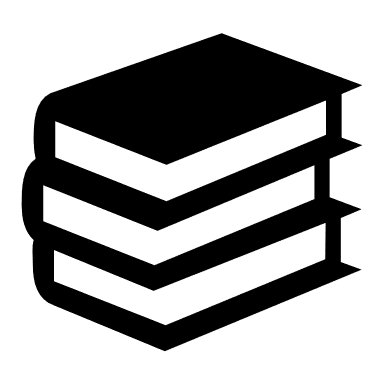 Decoding of keywords with etymology Teacher modelling subject specific vocabulary  Opportunities for group and independent reading of artist context pagesCritical analysis of artist’s work with guidance on writing an opinion Half term 1. Food and DrinkSubstantive Knowledge:Still life SurrealismRealismTone ParodyOne-point perspectiveDisciplinary Knowledge:Applying paint in different ways to emulate the styles of a range of artistsHow ideas of ‘still life’ are applied to different historical periods of artAdjusting tone to emphasise the three dimensionalities of a formEmploying humour to create a pasticheUsing one-point perspective effectively to add the illusion of depth to a flat surface 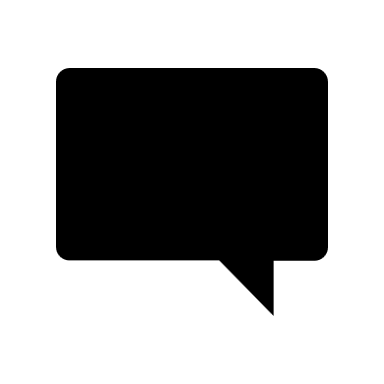 Representational, realistic, photorealism, detail, tone, highlights, shadow, line, complementary colour, warm and cool colours, colour theory,  blending, directional line, surrealism, parody, pastiche, translation, accuracy, pattern, one-point perspective  Half term 1. Food and DrinkSubstantive Knowledge:Still life SurrealismRealismTone ParodyOne-point perspectiveDisciplinary Knowledge:Applying paint in different ways to emulate the styles of a range of artistsHow ideas of ‘still life’ are applied to different historical periods of artAdjusting tone to emphasise the three dimensionalities of a formEmploying humour to create a pasticheUsing one-point perspective effectively to add the illusion of depth to a flat surface 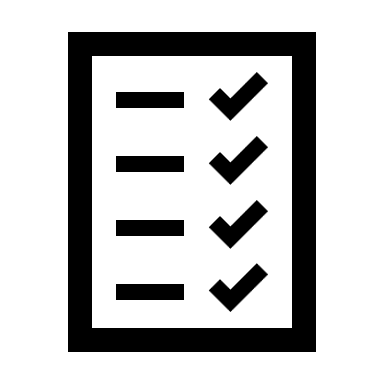 Student/teacher discussionPeer markingSelf-assessment Questioning Start and end of unit RAG rating  Half term 1. Food and DrinkSubstantive Knowledge:Still life SurrealismRealismTone ParodyOne-point perspectiveDisciplinary Knowledge:Applying paint in different ways to emulate the styles of a range of artistsHow ideas of ‘still life’ are applied to different historical periods of artAdjusting tone to emphasise the three dimensionalities of a formEmploying humour to create a pasticheUsing one-point perspective effectively to add the illusion of depth to a flat surface 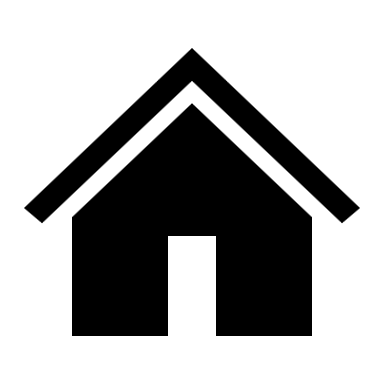  Coke can tonal drawingPrint a food item and character for Son of Man parody paintingHalf term 2. Aboriginal Art Substantive Knowledge:Aboriginal people/culture Pattern (dot painting)Symbols  Colour (earth tones)Printing using styrofoamDisciplinary Knowledge:Interpreting and appreciating the artwork of a different cultureHow to use symbols in order to express a story or eventUsing a limited palette with understanding of symbolic colour connotationsCreating concentric patterns using the stippling technique Exploring mark making techniquesUnderstanding the relief printing process by exploring effective mark making technique and rolling printing ink to the correct consistency for a consistent resultDecoding of keywords with etymology Teacher modelling subject specific vocabulary  Opportunities for group and independent reading of artist context pagesCritical analysis of artist’s work with guidance on writing an opinionHalf term 2. Aboriginal Art Substantive Knowledge:Aboriginal people/culture Pattern (dot painting)Symbols  Colour (earth tones)Printing using styrofoamDisciplinary Knowledge:Interpreting and appreciating the artwork of a different cultureHow to use symbols in order to express a story or eventUsing a limited palette with understanding of symbolic colour connotationsCreating concentric patterns using the stippling technique Exploring mark making techniquesUnderstanding the relief printing process by exploring effective mark making technique and rolling printing ink to the correct consistency for a consistent resultancient, symbols, signs, narrative, Australia, indigenous, Aboriginal, pattern, dreaming, boomerang, dot painting, x-ray painting, concentric, Styrofoam, relief printing, brayerHalf term 2. Aboriginal Art Substantive Knowledge:Aboriginal people/culture Pattern (dot painting)Symbols  Colour (earth tones)Printing using styrofoamDisciplinary Knowledge:Interpreting and appreciating the artwork of a different cultureHow to use symbols in order to express a story or eventUsing a limited palette with understanding of symbolic colour connotationsCreating concentric patterns using the stippling technique Exploring mark making techniquesUnderstanding the relief printing process by exploring effective mark making technique and rolling printing ink to the correct consistency for a consistent resultStudent/teacher discussionPeer markingSelf-assessment Questioning Start and end of unit RAG rating Half term 2. Aboriginal Art Substantive Knowledge:Aboriginal people/culture Pattern (dot painting)Symbols  Colour (earth tones)Printing using styrofoamDisciplinary Knowledge:Interpreting and appreciating the artwork of a different cultureHow to use symbols in order to express a story or eventUsing a limited palette with understanding of symbolic colour connotationsCreating concentric patterns using the stippling technique Exploring mark making techniquesUnderstanding the relief printing process by exploring effective mark making technique and rolling printing ink to the correct consistency for a consistent resultCreate a title page for ABORIGINAL ART including facts, symbols, images and responsesDesign your own boomerang using Aboriginal symbols and patterns   Half Term 1: Community and CareersSubstantive Knowledge:Different engineering rolesChallenging stereotypesWorkplace discriminationEmployment and self-employment jobsWhat STEM opportunitiesDifferent apprenticeshipsVoluntary workDisciplinary Knowledge:Recognising different engineering jobsUnderstanding what a stereotype is and how to challenge itUnderstanding discrimination in the workplaceUnderstanding career opportunities with STEMHow voluntary work can help a career pathwayBUGPre-teaching of key vocab at the start of each lesson Half Term 1: Community and CareersSubstantive Knowledge:Different engineering rolesChallenging stereotypesWorkplace discriminationEmployment and self-employment jobsWhat STEM opportunitiesDifferent apprenticeshipsVoluntary workDisciplinary Knowledge:Recognising different engineering jobsUnderstanding what a stereotype is and how to challenge itUnderstanding discrimination in the workplaceUnderstanding career opportunities with STEMHow voluntary work can help a career pathwayPersonal strengthArea for developmentStereotypesEngineeringDiscriminationEmploymentAspirationalMotivationSTEMApprenticeshipVoluntary work Half Term 1: Community and CareersSubstantive Knowledge:Different engineering rolesChallenging stereotypesWorkplace discriminationEmployment and self-employment jobsWhat STEM opportunitiesDifferent apprenticeshipsVoluntary workDisciplinary Knowledge:Recognising different engineering jobsUnderstanding what a stereotype is and how to challenge itUnderstanding discrimination in the workplaceUnderstanding career opportunities with STEMHow voluntary work can help a career pathwayBaseline assessment at startMid-point reflection on baselinePersonal statement at end of unit Half Term 1: Community and CareersSubstantive Knowledge:Different engineering rolesChallenging stereotypesWorkplace discriminationEmployment and self-employment jobsWhat STEM opportunitiesDifferent apprenticeshipsVoluntary workDisciplinary Knowledge:Recognising different engineering jobsUnderstanding what a stereotype is and how to challenge itUnderstanding discrimination in the workplaceUnderstanding career opportunities with STEMHow voluntary work can help a career pathwayWatch presentation on engineering careersHalf Term 1: Rotation of SportsSubstantive Knowledge:Basketball:Handling the ball Passing the ball: Chest pass, bounce pass & overhead passDribbling What is the travel rule?What is the double dribble rule?What is a set shot?What is a lay up?What is defence?Defending body positioningGymnastics:Counter balanceCounter tensionCompositional elementsGroup balancesPartner supportStart and finish positionsSwimming:Lifesaving backstrokeBuoyant aidsScullingSurface diveHelp positionEntering the waterWadingSwimming in clothsExiting the poolSafe rescueFalling into waterRugby:Handling the ball Picking up the ballPop PassGut PassCatchingTacklingRuckingOffsideKnock on Forward passAttacking lineDefensive lineDisciplinary Knowledge:Basketball:Pupils to perform skills within drills, conditioned games, small sided game/mini tournaments.Leadership opportunitiesOfficiatingEvaluating performanceCommunication and teamworkGymnastics:	Pupils to perform skills within rehearsal time and student observation routines.Leadership/ coaching opportunities.Evaluating performance.Communication and teamwork.Swimming:Pupils to perform skills within drillsLeadership opportunitiesEvaluating performanceCommunication and teamworkRugby:Pupils to perform skills within drills, conditioned games, small sided game/mini tournaments.Leadership opportunitiesOfficiatingEvaluating performanceCommunication and teamworkSelection of pass to meet the demands of a gameBasketball:Ball handlingPassingDribblingTravelDouble dribbleChest passBounce pass Overhead passSet shotBEEF – (Base/Elbow/Eyes/Follow through)Lay up2 stepsDefencePositioning Half Term 1: Rotation of SportsSubstantive Knowledge:Basketball:Handling the ball Passing the ball: Chest pass, bounce pass & overhead passDribbling What is the travel rule?What is the double dribble rule?What is a set shot?What is a lay up?What is defence?Defending body positioningGymnastics:Counter balanceCounter tensionCompositional elementsGroup balancesPartner supportStart and finish positionsSwimming:Lifesaving backstrokeBuoyant aidsScullingSurface diveHelp positionEntering the waterWadingSwimming in clothsExiting the poolSafe rescueFalling into waterRugby:Handling the ball Picking up the ballPop PassGut PassCatchingTacklingRuckingOffsideKnock on Forward passAttacking lineDefensive lineDisciplinary Knowledge:Basketball:Pupils to perform skills within drills, conditioned games, small sided game/mini tournaments.Leadership opportunitiesOfficiatingEvaluating performanceCommunication and teamworkGymnastics:	Pupils to perform skills within rehearsal time and student observation routines.Leadership/ coaching opportunities.Evaluating performance.Communication and teamwork.Swimming:Pupils to perform skills within drillsLeadership opportunitiesEvaluating performanceCommunication and teamworkRugby:Pupils to perform skills within drills, conditioned games, small sided game/mini tournaments.Leadership opportunitiesOfficiatingEvaluating performanceCommunication and teamworkSelection of pass to meet the demands of a gameGymnastics:Partner balancesCounter tensionCounter balanceQuality
Compositional ElementsGroup BalanceSupportSafetyApparatusVaultPommel HorseBenchFlightTake off landingHalf Term 1: Rotation of SportsSubstantive Knowledge:Basketball:Handling the ball Passing the ball: Chest pass, bounce pass & overhead passDribbling What is the travel rule?What is the double dribble rule?What is a set shot?What is a lay up?What is defence?Defending body positioningGymnastics:Counter balanceCounter tensionCompositional elementsGroup balancesPartner supportStart and finish positionsSwimming:Lifesaving backstrokeBuoyant aidsScullingSurface diveHelp positionEntering the waterWadingSwimming in clothsExiting the poolSafe rescueFalling into waterRugby:Handling the ball Picking up the ballPop PassGut PassCatchingTacklingRuckingOffsideKnock on Forward passAttacking lineDefensive lineDisciplinary Knowledge:Basketball:Pupils to perform skills within drills, conditioned games, small sided game/mini tournaments.Leadership opportunitiesOfficiatingEvaluating performanceCommunication and teamworkGymnastics:	Pupils to perform skills within rehearsal time and student observation routines.Leadership/ coaching opportunities.Evaluating performance.Communication and teamwork.Swimming:Pupils to perform skills within drillsLeadership opportunitiesEvaluating performanceCommunication and teamworkRugby:Pupils to perform skills within drills, conditioned games, small sided game/mini tournaments.Leadership opportunitiesOfficiatingEvaluating performanceCommunication and teamworkSelection of pass to meet the demands of a gameSwimming:Shallow waterDeep waterSafetyHelp positionShouting signalThrowing aidRescueCasualty Surface diveScullingBuoyant aidLifesaving backstroke Half Term 1: Rotation of SportsSubstantive Knowledge:Basketball:Handling the ball Passing the ball: Chest pass, bounce pass & overhead passDribbling What is the travel rule?What is the double dribble rule?What is a set shot?What is a lay up?What is defence?Defending body positioningGymnastics:Counter balanceCounter tensionCompositional elementsGroup balancesPartner supportStart and finish positionsSwimming:Lifesaving backstrokeBuoyant aidsScullingSurface diveHelp positionEntering the waterWadingSwimming in clothsExiting the poolSafe rescueFalling into waterRugby:Handling the ball Picking up the ballPop PassGut PassCatchingTacklingRuckingOffsideKnock on Forward passAttacking lineDefensive lineDisciplinary Knowledge:Basketball:Pupils to perform skills within drills, conditioned games, small sided game/mini tournaments.Leadership opportunitiesOfficiatingEvaluating performanceCommunication and teamworkGymnastics:	Pupils to perform skills within rehearsal time and student observation routines.Leadership/ coaching opportunities.Evaluating performance.Communication and teamwork.Swimming:Pupils to perform skills within drillsLeadership opportunitiesEvaluating performanceCommunication and teamworkRugby:Pupils to perform skills within drills, conditioned games, small sided game/mini tournaments.Leadership opportunitiesOfficiatingEvaluating performanceCommunication and teamworkSelection of pass to meet the demands of a gameRugby:Agility
Side StepMiss PassLoopScissorsMaulOff-SideTower of PowerScrumHookerTight headLoose headPropsMaulSupport playFormationDiagonal lineStraight lineHalf Term 1: Rotation of SportsSubstantive Knowledge:Basketball:Handling the ball Passing the ball: Chest pass, bounce pass & overhead passDribbling What is the travel rule?What is the double dribble rule?What is a set shot?What is a lay up?What is defence?Defending body positioningGymnastics:Counter balanceCounter tensionCompositional elementsGroup balancesPartner supportStart and finish positionsSwimming:Lifesaving backstrokeBuoyant aidsScullingSurface diveHelp positionEntering the waterWadingSwimming in clothsExiting the poolSafe rescueFalling into waterRugby:Handling the ball Picking up the ballPop PassGut PassCatchingTacklingRuckingOffsideKnock on Forward passAttacking lineDefensive lineDisciplinary Knowledge:Basketball:Pupils to perform skills within drills, conditioned games, small sided game/mini tournaments.Leadership opportunitiesOfficiatingEvaluating performanceCommunication and teamworkGymnastics:	Pupils to perform skills within rehearsal time and student observation routines.Leadership/ coaching opportunities.Evaluating performance.Communication and teamwork.Swimming:Pupils to perform skills within drillsLeadership opportunitiesEvaluating performanceCommunication and teamworkRugby:Pupils to perform skills within drills, conditioned games, small sided game/mini tournaments.Leadership opportunitiesOfficiatingEvaluating performanceCommunication and teamworkSelection of pass to meet the demands of a gamePupils to have a formal practical assessment at the end of the unit.